 SHAFEEQ (visit visa)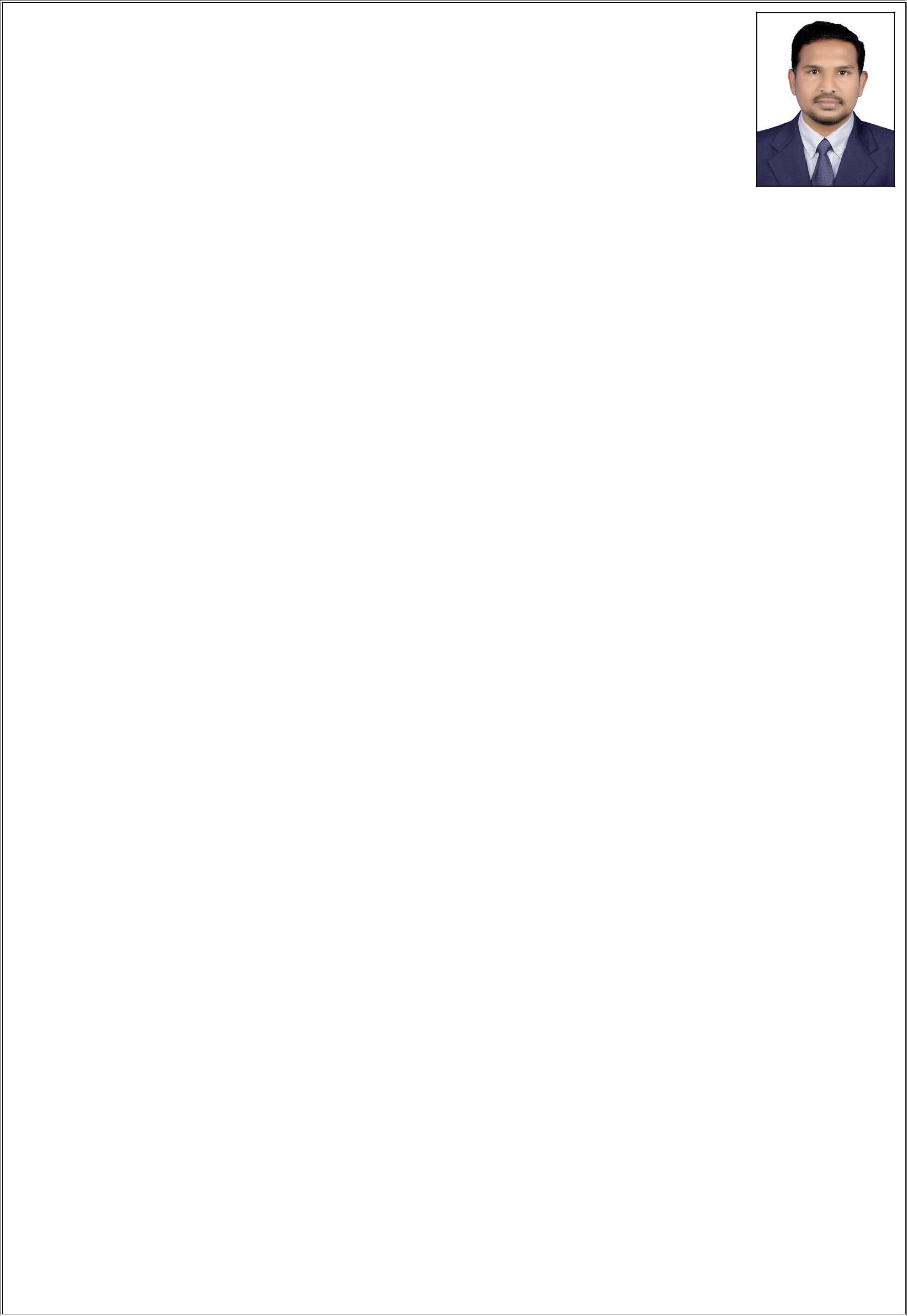 Email	:-Shafeeq-393284@2freemail.com CIVIL ENGINEER-BUILDING CONSTRUCTION, QA, QC, QS AND NDT ENGG.Proven 5+ Years expertise in Site Engineering and AutoCAD Drafting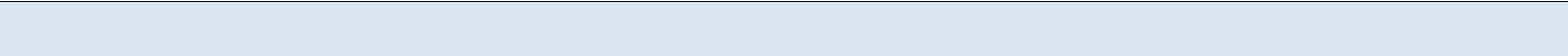 CAREER OBJECTIVE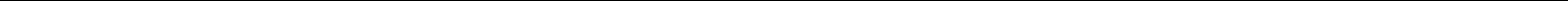 To pursue highly challenging ventures where I can contribute constructively with the fullest utilization of my managerial skills and experience background towards the organization’s growth and strength.WORK EXPERIENCE (OCTOBER 2013 TO DECEMBER 2015)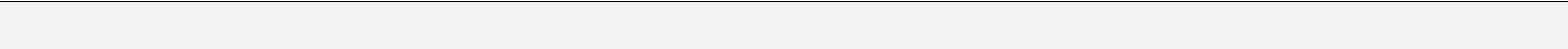 PERFORMED RESPONSIBILITIESStructural and piping designsMechanized Bio-gas plant designs.Prepare mechanized Bio-gas plant pipe line layoutPrepare EstimationQuality measurement of full structureCoordinating meeting in sitePrepare weekly and monthly review reportPreparation of Non availability material list for the completionEnsure the processes to be completed in a timely mannerSupervising employees in worksitesInspecting  work sitesPreparation of As Built drawingsEstablish and maintain cash controlsPreparation of Government submission drawings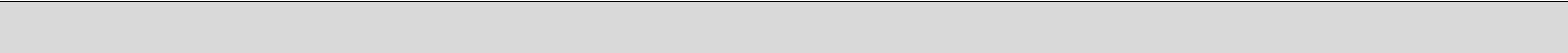  (FEBRUARY 2016 TO JANUARY 2019)PERFORMED RESPONSIBILITIES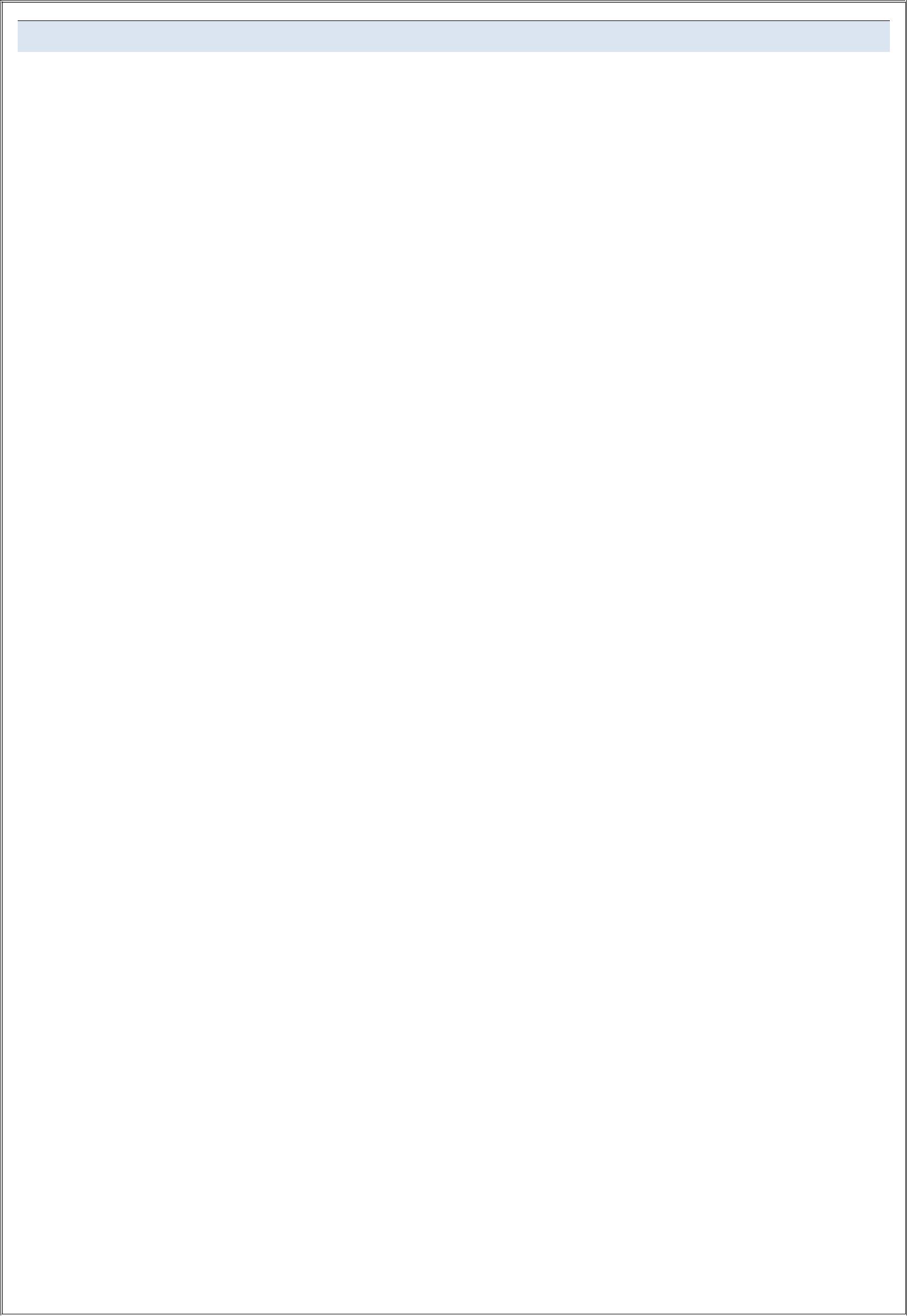 Preparation of drawings as per client’s requirementsLevelling, Setting out and concreting of structural workProject scheduling and managingSupervising the employees and ensuring their safetyQuantity SurveyingMaterial management in sitesPrepare of Non availability material list for the completionPrepare and monitor the production scheduleInspecting work sitesPrepare Billing of QuantityPreparation of Shop drawings and Government submission drawings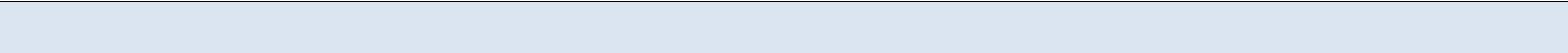 EDUCATIONAL QUALIFICATIONS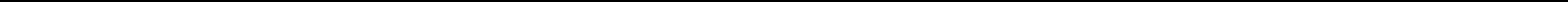 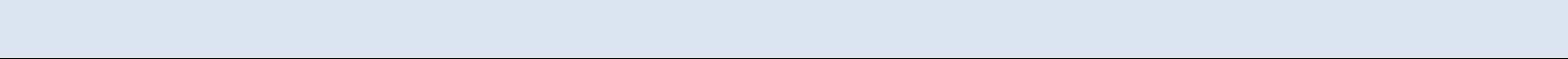 ADDITIONAL QUALIFICATIONSKILLSSPECIALIZED AREASSite Engineering / SupervisingAuto Cad DraftingQA,QC and QSNDT EngineeringRevit Designing.LANGUAGES KNOWN	English	Hindi	Malayalam	TamilPERSONAL QUALITIES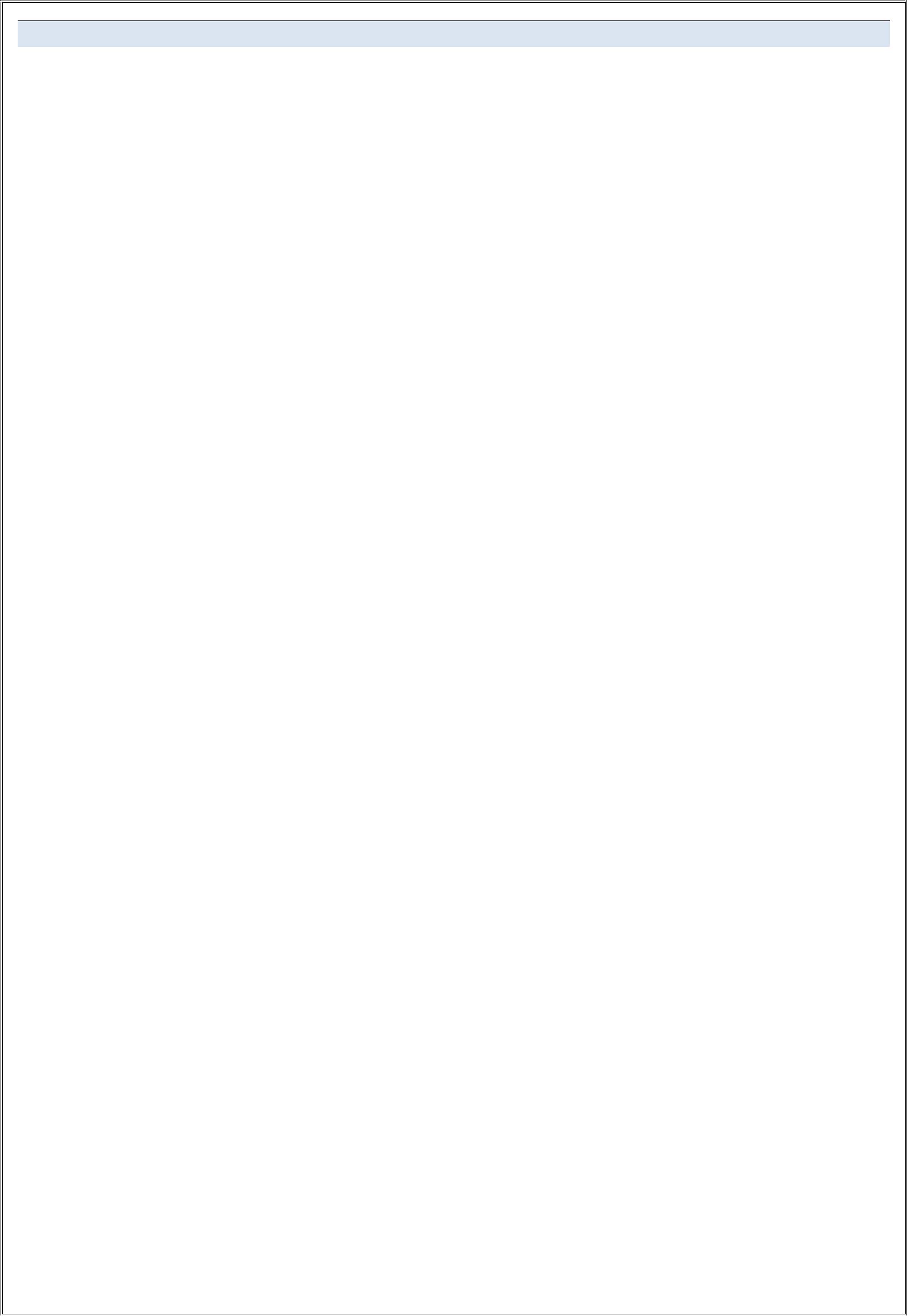 Quick learner and hard workerSelf-motivatedDynamic and patienceGood team playerHOBBIESDECLARATIONI hereby solemnly declare that all the information given above is authentic and genuine to the Best of my knowledge.Date:	Shafeeq Place: India,KeralaIndustry Type:Waste Management/ ConstructionDesignation:Site Engineer cum DraughtsmanReporting to:Project managerIndustry Type:Building ConstructionDesignation:Site EngineerReporting to:Project ManagerCOURSECERTIFICATEPERCENTAGECOURSECERTIFICATEPERCENTAGEDiploma in CivilDiploma in CivilState Board of Technical EducationState Board of Technical Education6363Diploma in CivilDiploma in CivilAnd TrainingAnd Training6363And TrainingAnd TrainingITI Draughtsman (Civil)Central Government (NCVT)69+2 Commerce+2 CommerceHigherSecondaryEducationHigherSecondaryEducation59.359.3+2 Commerce+2 CommerceKeralaKerala59.359.3KeralaKeralaS.S.L.CDept. of General Education, Kerala64COURSECERTIFICATEASNT;  American  Society  for  Non-DestructiveQA,QC,QS & NDT ENGINEERINGTesting.Level – IITUV;  Technical Inspection AssociationAUTO CAD 2D &3DAUTO DESKREVITCAD CENTRE3DS MAXAUTO DESKV-RAYAUTO DESKMS OFFICE TOOLSISIT Driving Driving Cad DrawingPERSONAL DETAILSPERSONAL DETAILSDate of Birth:2-oct-1989Gender:MaleNationality:IndianReligion:IslamVisa status:Visiting Visa (Exp.date: 15th September 2019)Marital Status:Married